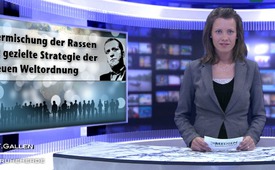 La mezcla de las razas es la estratégia deliberadamente propulsada por el Nuevo...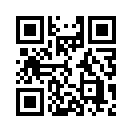 Hoy también la problemática de los refugiados marcó las noticias del día. Tres veces más dinero que hasta ahora para salvar refugiados del peligro marítimo – con esta resolución reacciona la Union Europea a la situación en el Mar Mediterráneo...Buenas noches!

Hoy también la problemática de los refugiados marcó las noticias del día.
Tres veces más dinero que hasta ahora para salvar refugiados del peligro marítimo – con esta resolución reacciona la Union Europea a la situación en el Mar Mediterráneo.
No obstante, nadie analiza la raíz del problema y trata de aclarar la pregunta de cómo es que hay tantos refugiados que buscan el camino hacia Europa.
Nuestro comentario de medios de ayer mostró el trasfondo político al respecto.
En la emisión de hoy lo completamos y confirmamos, mencionando las causas reales de la problemática de los refugiados.

Es así que Thomas P.M. Barnett pertenece a los propulsores más peligrosos de la idea de mezclar los pueblos. Anteriormente fue el consejero de estrategia del secretario de Defensa de los Estados Unidos Donald Rumsfeld y actualmente es jefe de Wikistrat, el cual es un centro de investigación y desarrollo (grupo de expertos) que está al servicio del Mando África de Estados Unidos que es responsable de las operaciones militares en el continente africano con excepción de Egipto.

Es sus libros [„The Pentagon´s New Map“] „El nuevo mapa del Pentágono“ – y [„Blueprint for Action“] „El plan de acción“,  Barnett se demostró ser un partidario cínico de la globalización, cuyo objetivo final es – y cito – „la unificación política forzada de todos los países del mundo”. Esto se conseguirá – y cito de nuevo – „a través de una mezcla de las razas“. Según Barnett en Europa se producirá, de esta manera, una raza marrón clara con un cociente intelectual promedio de 90: los esclavos ideales del trabajo. Para su información: actualmente el cociente intelectual promedio asciende a 100.
Barnett advirtió en sus libros de „gente irracional que combatirán este mezcla de razas“.
Además, amenazó: „Claro, tomo nota de los argumentos irracionales de nuestros adversarios. Si resisten al Nuevo Orden Mundial, exijo: „Mátenlos!“
Por supuesto, se necesita encontrar urgentemente soluciones para las catástrofes de los refugiados en el Mediterráneo. Sin embargo, estas solo ayudarán, si se ataja el problema de raíz y si se revela a los causantes de las corrientes de refugiados. Por eso, usted debe informar a su entorno y especialmente a los políticos sobre estas causas. A largo plazo, esta será la ayuda más efectiva para los muchos solicitantes de asilo, que son abusados para los propósitos del Nuevo Orden Mundial.
¡Gracias por su apoyo activo!de ham./ bub.Fuentes:Compact-Magazin 4/2015, S. 21 http://www.kla.tv/5783Esto también podría interesarle:---Kla.TV – Las otras noticias ... libre – independiente – no censurada ...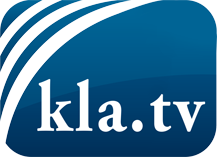 lo que los medios de comunicación no deberían omitir ...poco escuchado – del pueblo para el pueblo ...cada viernes emisiones a las 19:45 horas en www.kla.tv/es¡Vale la pena seguir adelante!Para obtener una suscripción gratuita con noticias mensuales
por correo electrónico, suscríbase a: www.kla.tv/abo-esAviso de seguridad:Lamentablemente, las voces discrepantes siguen siendo censuradas y reprimidas. Mientras no informemos según los intereses e ideologías de la prensa del sistema, debemos esperar siempre que se busquen pretextos para bloquear o perjudicar a Kla.TV.Por lo tanto, ¡conéctese hoy con independencia de Internet!
Haga clic aquí: www.kla.tv/vernetzung&lang=esLicencia:    Licencia Creative Commons con atribución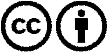 ¡Se desea la distribución y reprocesamiento con atribución! Sin embargo, el material no puede presentarse fuera de contexto.
Con las instituciones financiadas con dinero público está prohibido el uso sin consulta.Las infracciones pueden ser perseguidas.